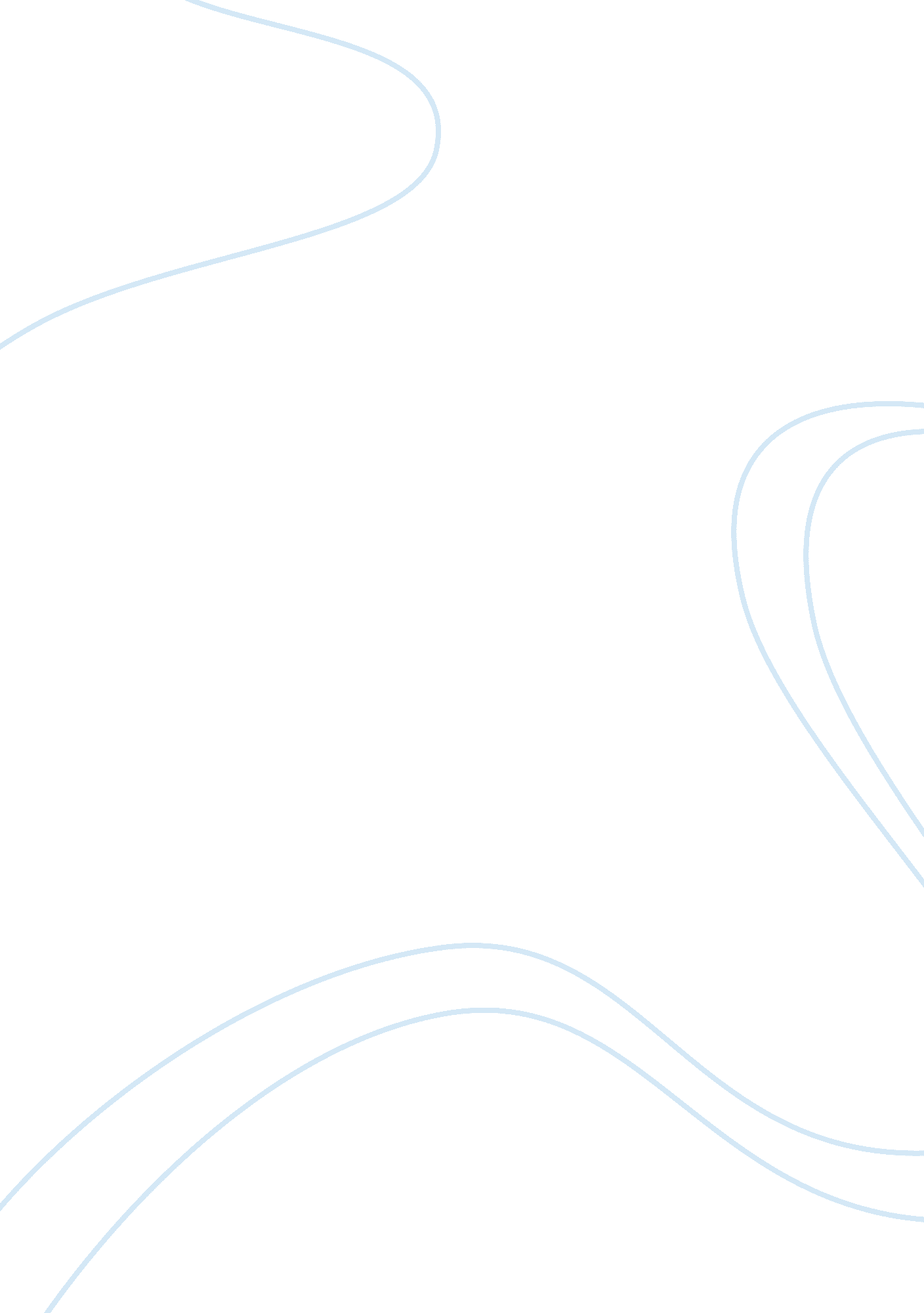 The sixth sense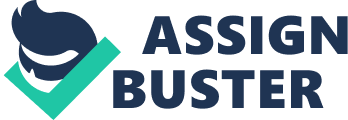 The Sixth Sense Autumn Jenkins DRA-115-50 Released in 1999, M. Night Shyamalan's The Sixth Sense was an immediate theater sensation. Set in the vicinity of Philadelphia, the audience is catapulted into the world of psychiatrist Dr. Malcolm Crowe and of a disturbed child Cole Sear as the lives of the two chief characters gets intertwined by some force to alleviate each other's struggle. 
The combined elements in the film significantly contributed to its overall success. The sceneries were very much suitable with the story and provided the audience the natural feel of the local Philadelphian environment. The solemn and grave ambiance in most of the scenes gave the film a serious and suspenseful atmosphere. The building sound effects greatly added to the anticipation and excitement on impending spine-tingling eventualities. Actors make up was done satisfactorily and not in exaggeration especially on the ghostly characters. Dramatic extreme close-ups on the actors presented audience the convincingly genuine emotions of the characters. 
Costume Designer Joanna Johnston displayed an excellent job in adding to the establishment of the principal twist of the story. It may seem inconsequential at the outset but it was a very clever detail that Dr. Crowe oddly wore the same set of clothes throughout the whole film unlike the rest of the characters. The audience would certainly fail to notice that important aspect but once you get to understand the gist of the story and get the chance to view the film once again, one will be amazed by the designer's genius. Also in the part of Kyra's wake, there was already the suggestion of the mother being the perpetrator as she was the only one wearing inappropriately bright red outfit in contrast with the somber-clad family and guests. 
Overall, The Sixth Sense is an outstanding film. But to truly enjoy it, it is imperative not to inquire for hints before watching the movie for it would certainly spoil the whole story. Indeed, The Sixth Sense is worth watching and merits to be watched again. 